Tanners Brook Primary SchoolPerson SpecificationClassroom TeacherPrinciple ResponsibilitiesTo fulfil the professional responsibilities of a teacher, as set out in the School Teachers’ Pay and Conditions DocumentTo meet the expectations set out in the Teachers’ StandardsTo teach to an outstanding level across the Early Years, Key Stages 1 and 2To assist in raising and maintaining standards of pupil attainment and achievement at the schoolTo promote learning and to monitor, support and be accountable for pupil progressTo ensure consistently high levels of professionalism are maintainedTo promote the school’s belief in creating a safe environment for pupils through robust safeguarding practices and maintaining an environment where pupils feel confident to approach any member of staff with a concernQualifications & TrainingEssentialQualified teacher statusDegreeExperienceEssentialSuccessful primary teaching experience Passionate about working with childrenWillingness to work with children across the primary age range as well as The Early YearsSkills / KnowledgeEssentialKnowledge of the National CurriculumKnowledge of effective teaching and learning strategiesA good understanding of how children learnAbility to adapt teaching to meet pupils’ needsAbility to build effective working relationships with pupils, being an effective role model, and motivating students to achieve successKnowledge of guidance and requirements around safeguarding childrenKnowledge of effective behaviour management strategiesGood ICT skills, particularly using ICT to support learningStrong literacy and numeracy skillsExcellent interpersonal and organisational skillsExcellent communication skills, both verbal and written, including the ability to clarify and explain instructions clearly as well as active listening skills A desire to raise standards of attainment and aspirationMaintaining a professional manner at all timesPersonal AttributesEssentialA commitment to getting the best outcomes for all pupils and promoting the ethos and values of the school and the HISP MATHigh expectations for children’s attainment and progressAbility to work under pressure and prioritise effectivelyAbility to work as part of a teamProfessionally discrete, with a commitment to maintaining confidentiality at all times where appropriateCommitment to safeguarding, to promoting the welfare of students at the school, and to equalityOtherEssentialExcellent punctuality and attendanceWillingness to contribute to extra-curricular and enrichment activities Successful completion of DBS and other pre-employment checks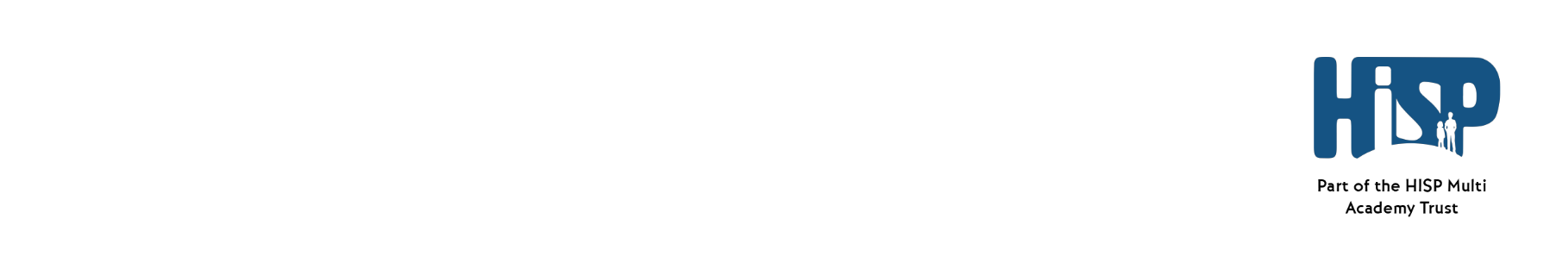 